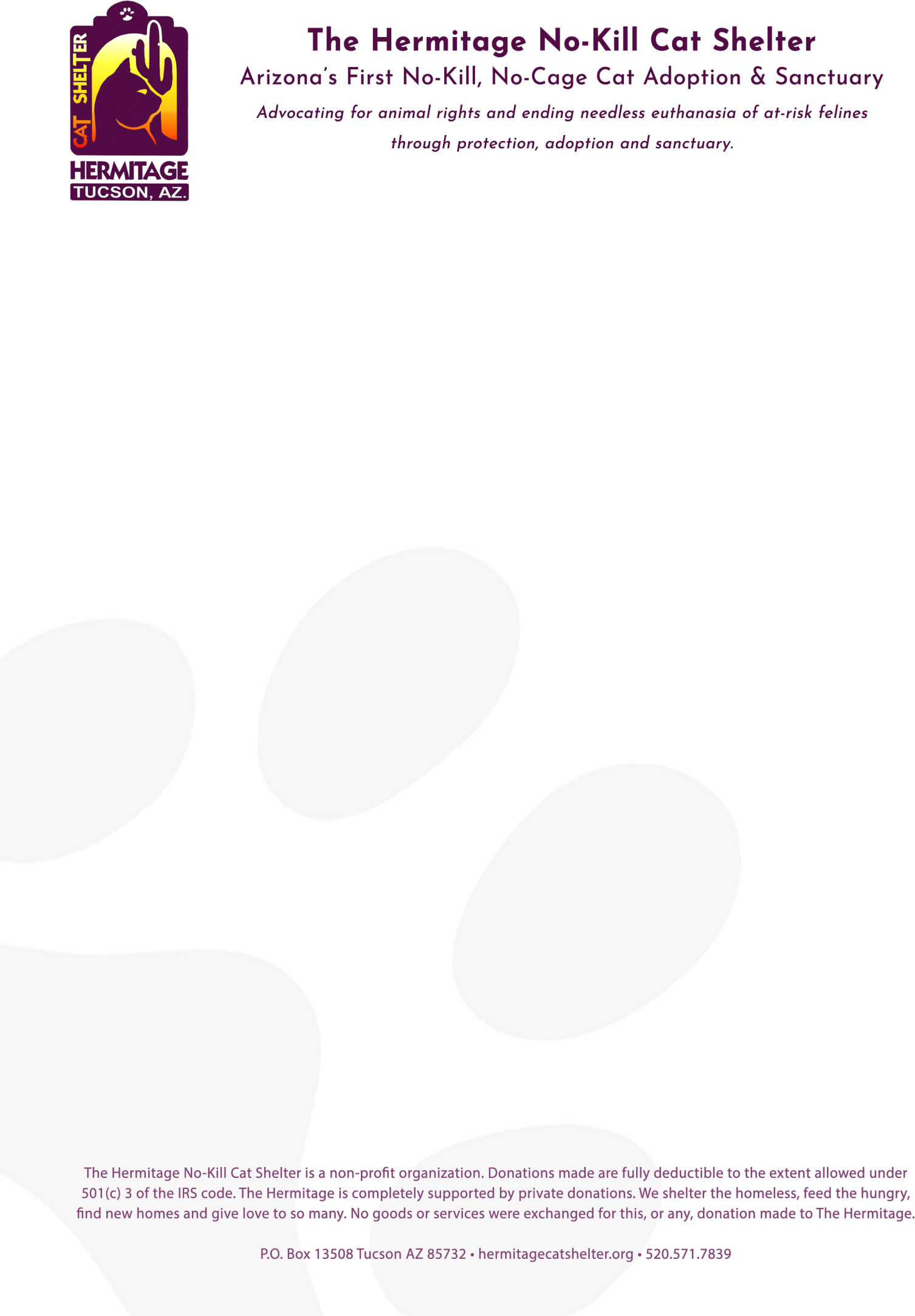 Board of Directors Candidate ApplicationDate: 	Name (First): 	(MI): 	(Last): 	Personal InfoAddress: 		 Phone: 	Cell Phone: 	 Email Address: 		 Employer (if applicable)Name: 	 Your title/job description: 	 Type of Business or organization: ____________________________________________________________________________________Please describe what you know about The Hermitage No-Kill Cat Shelter and Sanctuary and its mission.Please describe any experience you have in the nonprofit sector (i.e. other boards or committees that you serve on or have served on, internships, job experience, etc.).Do you have any fundraising experience? If yes, please explain. If not, would you be willing to help?Skills, experience, and interests (Please circle all that apply):Finance, Accounting	Animal Care, Veterinary MedicinePersonnel, Human Resources	Legal ServicesOutreach, Advocacy	Art, Graphic DesignNonprofit Experience	Computer, WebsiteCommunity Service	Public Relations, CommunicationsConstruction, Engineering	Grant WritingProgram Evaluation	Other: _______________________________________ Education/Training/Certificates:_____________________________________________________________________________________________Why do you want to serve on The Hermitage No-Kill Cat Shelter and Sanctuary Board of Directors?Do you have any possible business or personal conflicts of interest with any other Board Member or employee of The Hermitage No-Kill Cat Shelter and Sanctuary, or with the organization itself? *If yes, we will ask you to explain at your interview. (Please circle an answer).YES	NODo you have cats, and if so how many? ____________________________________________________________________________ Are you willing to commit 2+ hours a month to the Hermitage and Board?YES	NOIs there anything else you would like us to know about you?(Applicant Signature)	(Date)